Виступ на тему: 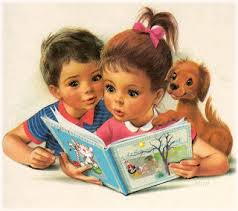 «Основні показники компетентності дитини старшого дошкільного віку на кінець навчального року з освітньої  лінії «Мовлення дитини»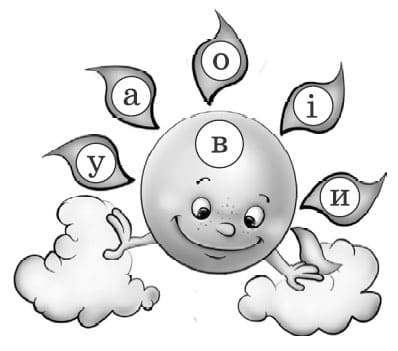 Підготувала вихователька ДНЗ «Веселка»:Атаманенко Ірина ПетрівнаОсвітня лінія "МОВЛЕННЯ ДИТИНИ"Змістосвіти (по Базовий компоненті дошкільної освіти)	Результати освітньої роботиЗВУКОВА КУЛЬТУРА МОВЛЕННЯ	Розрізняємо всі і не мовні, близькі і схожі звуки рідної мови; має розвинений фонематичний слух і мовленнєве дихання; регулюєте мовлення та гучність голос у залежно від ситуації; виявляє не точності у вимові звуків у словах та вживанні наголосу; використовує мовні, інтонаційні та немовні засоби виразності.Здійснює звуковий і складовий аналіз слів; виокремлює голосні, приголосні, тверді, м'які звуки, наголос у словах; розрізняє слова: "звук", "буква", "слово", "склад", "речення"; складає речення, виділяє послідовність слів у реченні, складів та звуків у словах; знає алфавітні назви букв; володіє руховими навичками, необхідними в подальшому для навчання письма.Фонетична компетенція	Оволодіває чіткою вимовою всіх звуків рідної мови і звукосполучень, відповідно до орфоепічних норм; має розвинений фонематичний слух, що дозволяє диференціювати фонеми; оволодіває мовними і немовними засобами виразності та прийомами звукового аналізу слів; усвідомлює звуковий склад рідної мови.СЛОВНИКОВА РОБОТА	Має збалансований словниковий запас із різних освітніх ліній: "Особистість дитини", "Дитина в соціумі", "Дитина у природному довкіллі", "Гра дитини", "Дитина у світі культури", "Дитина у  сенсорно-пізнавальному просторі"; добирає найбільш точні слова відповідно до ситуації мовлення; називає ознаки, якості, властивості предметів, явища, події; вживає слова різної складності, синоніми, антоніми, епітети, метафори, багатозначніслова; фразеологічнізвороти; знаєприслів'я, іприказки, утішки, загадки, скоромовки; володіє формулами мовленнєвого етикету відповідно до ситуації (привітання, прохання, вибачення, подяка, комплімент), формами звертання до дорослих і дітей.Лексична компетенція	Оперує узагальненими словами різного порядку, стійкими загально - вживаними словосполученнями; мовлення дітей і набуває образності; за кількісною та якісною характеристикою словник дитини сягає такого рівня, що вона може легко спілкуватися з дорослими і дітьми, підтримувати розмову  набудь-яку тему в межах свого розуміння.ГРАМАТИЧНА ПРАВИЛЬНІСТЬ МОВЛЕННЯ	Вживає всі частини мови (іменники, дієслова, прикметники, частки, вигуки, сполучники і сполучні слова); утворює різні форми дієслів  і прикметників; практично засвоює  всі                   граматичні категорії (рід, число, відмінкові закінчення) та і по одинокі граматичні форми; узгоджує слова у словосполученнях і реченнях згідно з мовними нормами; створює  нові слова за допомогою  суфіксів, префіксів, споріднені і однокореневі слова; володіє елементарними навичками корекції та самокорекції мовлення, помічає і виправляє помилки; вживає різні за складністю типи речень (прості, складні, складно - сурядні, складно – підрядні із сполучниками і сполучними словами).Граматична компетенція	Вживає (неусвідомлено) граматичні форми рідної мови згідно із законами і нормами граматики (рід, число, відмінок, дієвідміна, клична форма тощо), має розвинене чуття граматичної форми; наявні корекційні навички щодо правильності вживання  граматичних форм та порядку слів у реченні.ЗВ'ЯЗНЕ МОВЛЕННЯДІАЛОГІЧНЕ МОВЛЕННЯ	Вільно, не вимушено вступає в розмову з дітьми, дорослими (як знайомими, так і не знайомими); підтримує і запропонований діалог відповідно до теми, не втручається в розмову інших; будує запропонований діалог відповідно до теми; відповідає на запитання за змістом картини, художніх творів; виконує словесні доручення, звітує про їх виконання; вміє запитати, відповісти на запитання, заперечити, подякувати, вибачитися, розповісти про себе, започаткувати діалог; передавати словами і мімікою свою готовність спілкуватись, обмінюватись інформацією, брати почуте до уваги, домовлятися; ввічливо ставиться до партнерів по спілкуванню; виявляє свою зацікавленість у розмові, щирість висловлювання, враховує емоційний стан співрозмовників; розуміє, що словом можна не лише підняти настрій, але й образити; вживає лагідні, пестливі слова.Діалогічна компетенція	Ініціює і підтримує розпочату розмову в різних  ситуаціях спілкування, відповідає  на запитання співрозмовника і звертається із запитаннями, орієнтується в ситуації спілкування, вживає відповідні  мовні і немовні    засоби для  вирішення комунікативних завдань; дотримується правил мовленнєвої                                                                                                поведінки               та  мовленнєвого етикету і      коректно виявляє власне     емоційне ставлення до                                                                                                                                              предмета                   розмови і  співрозмовника та коригує його залежно від ситуації спілкування.МОНОЛОГІЧНЕ МОВЛЕННЯ	Складає різні види розповідей: описові, сюжетні, творчі (розповіді-повідомлення, роздуми, пояснення, етюди), переказує художні   тексти, складає розповіді як за планом вихователя, такі самостійно; розповідає про події із власного життя, за змістом картини, художніх творів, на запропоновану тему, за ігровою та уявлюваною ситуаціями, за результатами спостережень та власної діяльності; самостійно розповідає знайомі казки, вміє пояснити хід наступної гри, майбутній сюжет малюнка, аплікації, виробу; планує,пояснює і регулює свої дії.Монологічна компетенція	Володіє навичками розгорнутого, послідовного, логічного, зв'язного мовлення; складає різного типу розповіді, імпровізує, розмірковує про предмети, явища, події, друзів; доходить елементарних узагальнень, висновків; висловлює зв'язні самостійні оцінні судження стосовно різних явищ, подій, поведінки людей, героїв художніх творів; виявляє словесну творчість у різних видах мовленнєвої діяльності.УКРАЇНСЬКА МОВА ЯК ДЕРЖАВНА	Розуміє,що в Україні українська мова є державною; розрізняє близькі, але неоднакові звуки рідної та української мов; розпізнає нові звуки; правильно і чітко вимовляє всі звуки української мови та наголошує слова відповідно до орфоепічних   норм      української мови; слухає і розуміє мовлення дорослих, казки, оповідання, вірші, запам'ятовує їх; володіє діалогічним мовленням: ініціює,продовжує і завершує діалог, використовуючи етикетну українську лексику; переказує невеличкі тексти та казки, складає різні типи розповідей (описові, сюжетні, з власного досвіду тощо) як за зразком вихователя, такі самостійно; спілкується українською мовою залежно від ситуації.Мовленнєва компетенція	Інтегроване вміння адекватно й доречно спілкуватись рідною мовою в різних  життєвих ситуаціях (висловлювати  свої думки, наміри, бажання, прохання), розповідати, пояснювати, розмірковувати, оцінювати, використовувати як мовні, такі позамовні (міміка, жести, рухи) та інтонаційні засоби виразності, форми ввічливості (мовленнєвий етикет); спостерігати за      своїм                                                                                                                                                                                                                                                                                 мовленням та мовленням інших, виправляти помилки, дотримуючись загальної культури мовлення, прагне творчо самореалізуватися.Мовленнєва компетенція передбачає сформованість фонетичної, лексичної, граматичної, діалогічної т монологічної  компетенцій.Комунікативна компетенція	Комплексне застосування мовних і не мовних засобів з метою  комунікації, спілкування в конкретних соціально – побутових ситуаціях, уміння орієнтуватися в ситуації  спілкування, ініціативність спілкування, стриманість у спілкуванні; культура мовленнєвої комунікації.Комунікативна компетенція передбачає              сформованість                                                                                     усіх видів мовленнєвої компетенції.Освітня лінія «Мовлення дитини» (по програмі «Дитина»)У світі звуківПоказники компетентності дитини:Чітко і правильно вимовляє всі звуки та звукосполучення у словах рідної мови і фразах, згідно з нормами фонетики й орфоепії;Добирає слова, близькі з а звучанням, слова на відповідні звуки;Розрізняє і виділяє на слух голосні та приголосні /тверді та м′які/ звуки;Правильно вимовляє  звук /г′/, знає слова, у яких він вимовляється;Регулює силу голосу, користується розповідною, питальною та окличною інтонацією;Правильно ставить наголос як у словах, так і у фразах та реченнях.Слово до слова зложиться моваПоказники компетентності:Вживає слова всіх частин мови; багатозначні, складні, узагальнюючі слова; слова, які означають абстрактні поняття, що характеризують взаємини між людьми;Користується в мовленні образними виразами, порівняннями;Добирає синоніми, антоніми, фразеологічні звороти;Розуміє і правильно пояснює слова-омоніми, переносне значення слів;Послуговується дієсловами не доконаного виду, порівняльними прикметниками;Володіє словотворенням і словозміною;Використовує у мовленні багато ввічливих слів і звертань.У країні граматикиПоказники компетентності:Володіє граматичними категоріями рідної мови /рід, число, відмінок/; переважно правильно вживає відмінкові закінчення;Правильно утворює кличний відмінок іменників;Легко утворює за вказівкою дорослого нові слова (іменники, прикметники, дієслова) за допомогою суфіксів, префіксів, а також складні слова;У мовленні користується різними типами речень: як простими так і складними, зі сполучниками та сполучними словами, з однорідними членами, прямою мовою;Складає окличні, питальні, розповідні, безособові речення зі вставними словами;Добирає однокореневі слова;Помічає і виправляє граматичні помилки у мовленні дітей, власному та мовленні дорослих.Ми розмовляємоПоказники компетентності:Складає описові розповіді різного типу: сюжетно - описові, сюжетні за картинками, з власного досвіду, за зразком та планом  вихователя;Передає зміст знайомої казки, вистави, мультфільму;Розповідає про події, свідком яких вона була;Складає творчі розповіді: продовжує розповідь, яку розпочав вихователь, за опорними словами, за сюжетно – ігровою ситуацією, розповідь - міркування, розповідь - пояснення;Складає розповіді - етюди, розповіді - мініатюри;Переказує знайомі художні тексти різної складності й композиції за планом вихователя та за частинами;Поділяє сюжетну картину на логічно завершені частини, придумує назву до частин; об′єднує кілька сюжетів в єдину розповідь /розповіді за серією картини, ілюстрацій, порівняльні розповіді/;Складає казки, загадки, розповіді;Дає розгорнуті відповіді на запитання з монологічними вставками;Підтримує запропонований діалог відповідно до теми; будує стимульований діалог відповідно до ситуації (групове мовлення);Володіє різними формами мовленнєвого етикету та культурою спілкування.Навчаємося елементів грамотиПоказники компетентності:Виокремлює слова та речення з потоку мовлення;Розуміє, що слово позначає предмет, ознаку, дію;Диференціює поняття «речення», «слово», «склад», «звук»;Знає, що речення складається зі слів; визначає кількість слів  у       реченні, їх місце;Складає речення самостійно та із запропонованим словом;Графічно зображає речення та визначає кількість слів  у реченні;Ділить слова на склади та визначає їх кількість і порядок у слові; Графічно зображує поділ слів на склади;Правильно ставить наголос у слові та графічно зображує наголошений склад;Аналізує запропоновані слова;Розрізняє голосні, тверді, м′які приголосні звуки;Вільно орієнтується у звуковій структурі слова;Робить звуковий аналіз слова;Добирає слова до запропонованих моделей;Знає букви голосні / а, о, е, і, и, у/ та приголосні /м, н, н′, л, л′, с, с′, в, т, т′, к/, а також інші букви у межах усього алфавіту;Вміє читати злитим прочитуванням двох букв, що позначають сполучення приголосного з голосним (злиття «ПГ», «ГП»);Читає прості речення з 2-4 слів у межах вивчених літер;Інтонує розповідні та питальні речення.